§2456.  Negligently causing death; administrative suspension1.  Suspension.  The Secretary of State shall immediately suspend the license of a person who negligently operates a motor vehicle in a manner as to cause the death of a person:A.  While under the influence of intoxicants;  [PL 1993, c. 683, Pt. A, §2 (NEW); PL 1993, c. 683, Pt. B, §5 (AFF).]B.  While having an alcohol level of more than 0.08 grams per 100 milliliters of blood or 210 liters of breath; or  [PL 2009, c. 447, §51 (AMD).]C.  Who subsequently fails to submit to a test subject to penalty under section 2521.  [PL 1993, c. 683, Pt. A, §2 (NEW); PL 1993, c. 683, Pt. B, §5 (AFF).][PL 2009, c. 447, §51 (AMD).]2.  Period of suspension.  The period of suspension is 3 years, consecutive to any suspension imposed by the Secretary of State for failure to take a test.  If a suspended license is subsequently revoked under section 2454 on charges arising out of the same occurrence, the length of suspension actually served under this section is deducted from the period of revocation imposed pursuant to that section.[PL 1993, c. 683, Pt. A, §2 (NEW); PL 1993, c. 683, Pt. B, §5 (AFF).]3.  Hearing issues.  A person whose license has been suspended under this section may request a hearing pursuant to section 2483.  The scope of the hearing must include whether:A.  The person operated a motor vehicle;  [PL 1993, c. 683, Pt. A, §2 (NEW); PL 1993, c. 683, Pt. B, §5 (AFF).]B.  The person, at that time, had an excessive alcohol level, or was under the influence of intoxicants or may be penalized for failure to submit to required chemical testing; and  [PL 2009, c. 447, §52 (AMD).]C.  The person's negligent operation caused the death of another person.  [PL 1993, c. 683, Pt. A, §2 (NEW); PL 1993, c. 683, Pt. B, §5 (AFF).][PL 2009, c. 447, §52 (AMD).]4.  Civil proceeding.  On receipt of a certified copy of the civil tort judgment that the person did not negligently cause the death of the other person, the Secretary of State shall terminate the suspension.[PL 1993, c. 683, Pt. A, §2 (NEW); PL 1993, c. 683, Pt. B, §5 (AFF).]SECTION HISTORYPL 1993, c. 683, §A2 (NEW). PL 1993, c. 683, §B5 (AFF). PL 2009, c. 447, §§51, 52 (AMD). The State of Maine claims a copyright in its codified statutes. If you intend to republish this material, we require that you include the following disclaimer in your publication:All copyrights and other rights to statutory text are reserved by the State of Maine. The text included in this publication reflects changes made through the First Regular Session and the First Special Session of the131st Maine Legislature and is current through November 1, 2023
                    . The text is subject to change without notice. It is a version that has not been officially certified by the Secretary of State. Refer to the Maine Revised Statutes Annotated and supplements for certified text.
                The Office of the Revisor of Statutes also requests that you send us one copy of any statutory publication you may produce. Our goal is not to restrict publishing activity, but to keep track of who is publishing what, to identify any needless duplication and to preserve the State's copyright rights.PLEASE NOTE: The Revisor's Office cannot perform research for or provide legal advice or interpretation of Maine law to the public. If you need legal assistance, please contact a qualified attorney.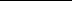 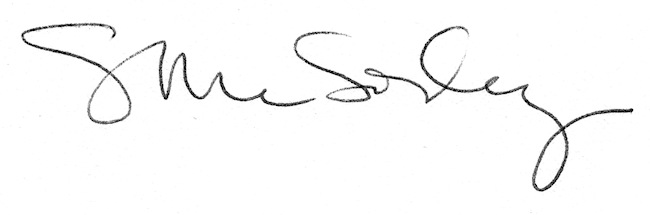 